The Portsmouth School of BalletPresents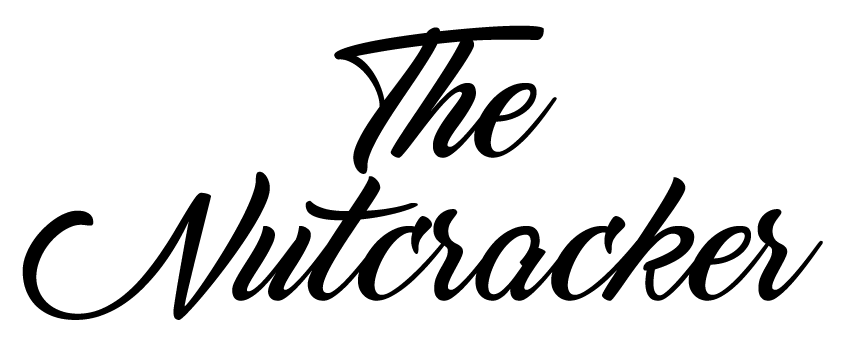 Saturday, December 4th 5:00pmSunday, December 5th 10:00am and 3:00pmat Exeter High School Auditorium DirectorsIlya Burov & Emily Loscocco Rehearsal StaffIlya Burov, Emily Loscocco, Susan Endrizzi, & Elizabth EllisLighting and SoundDan Merriman & Adam Sargent
Red Cast- Saturday, December 4th at 5pmGreen Cast- Sunday, December 5th at 10amBlue Cast- Sunday, December5 at 3pmAct IIt is Christmas Eve at the Stahlbaum house and the family is hosting their annual Christmas party. As they welcome their family and friends, the children, Clara and Fritz, dance and play. The party grows festive with music and dancing and a favorite uncle, Drosselmeyer, arrives. He is a skilled toymaker and is always full of surprises. Drosselmeyer draws everyone's attention as he presents life-sized dolls. They are the delight of the party, and each takes a turn to dance.Once the children are done inspecting the dancing dolls, Drosselmeyer presents a very special gift to Clara. It is a beautiful Nutcracker. Fritz becomes jealous and, being a bit more mischievous than he should, grabs the nutcracker from Clara and proceeds to break it. Heartbroken, Clara looks on as Drosselmeyer quickly repairs the Nutcracker with a handkerchief he magically draws from the air.As the evening grows late, the guests depart and the Stahlbaum family retires for the evening. Clara, worried about her beloved Nutcracker, sneaks back to the tree to check on him. She quickly falls asleep on the sofa with the Nutcracker by her side.The clock strikes midnight and extraordinary things begin to occur. Mice begin scampering through the living room surrounding Clara. Her Uncle Drosselmeyer unexpectedly arrives and encourages her to be brave and lets her know that everything will be all right. Suddenly, the mice being led by the terrifying Mouse Queen, attack Clara. The Nutcracker awakens; he leads his army of toy soldiers into battle against the mice. The Mouse Queen corners the Nutcracker and battles him one-on-one. Clara makes a final daring stand and throws her slipper at the Mouse Queen, hitting her square on the head. Distracted, the Mouse Queen does not see the Nutcracker’s final thrust of his sword. Before she collapses, the Mouse Queen drives her blade into the Nutcracker. The mice are defeated and they carry their leader away. Clara runs to her injured Nutcracker and begins to weep over his wounded body.Magic fills the air as the Nutcracker turns into a Prince and takes Clara on a journey to the Land of Snow, an enchanted forest wonderland, where they are welcomed by the King and Queen of the dancing snowflakes. Here they are put on a magical sleigh where they travel to the Land of Sweets.Act IThe Party Scene:
CLARA:  Abbigail Barstow (Red) Isabella Lewis (Green) Maura Licata (Blue)FRITZ:  Grace Kenney (Red) Isabel Taylor (Green) Sofia Serrano (Blue) FRAU STAHLBAUM:  Olivia Kenney HERR STAHLBAUM:  Edward Randall PARTY CHILDREN: Leora Ankeny, Claire Boysen, Avery Carroll, Bryana Cronin, Olivia Gray, Elizabeth Handwork, Madelyn Lewis, Kayra Madaras, Everly Neri, Hazel Pope, Gisele Randall, Pilar Serrano, Sophie Siller, Miya Tsuji, Charlotte Van Ledtje, Julia Vance, Lindsey Woods CLARA’S FRIENDS: Hailey Duprey, Jossalyn Fernald, Alana Hutton, Molly Moore(red), Ava Tullis, Alana Hutton, Kendall Ford, Rosalie Catucci (green), Anya Chapochnikova, Rosalie Catucci, Kendall Ford, Ava Tullis (blue)DROSSELMEYER: Matthew Clement THE MAIDS: Jarrett Black & Melissa MastinGRANDFATHER:  Joe MastinGRANDMOTHER:  Terry Colen PARTY MOMS: Leah Parks, Marin Morrison, Caitlin Craven, Madelyn Herrholz PARTY DADS: Richard Hartley, Stephen Gagnon, Scott Taylor, Matthew Van Ledtje COLUMBINE:  Kendall Ford (Red) Elena Hartley (Green) Kate Zottos (Blue)HARLEQUIN: Bailey Trudel (Red) Ava Sophia Martin (Green) Logan Black (Blue)JESTER DOLL: Khloe Randall (Red) TBA (Green) Olivia Van Ledtje (Blue)DOLLS: Linden Cummins, Jesse Wehrman, Allison Holmes, Mackenzie Lombardi, Camille Kim, Addison Deidloff, Lydia Aviles, Parker Rae Deese-Laurent, Vivian Dinan, Riley Curran, Emma Ritchie, Sydney Flaim, Ella Paulsen, Prudence Krecklow, Maya Puyanic (Red) Charlotte Mone, Hannah Sullivan, Farrah Gagnon, Cassy Craven, Charlotte Shaw, Ella Dennen, Sophia Hasevlat, Evangelia Vinograd, Stella Saunders, Camila Cohen, Mya Regan, Shea Pine, Claire MacDonald, Roenn Widener, Anika Rossetti, Xenia Rossetti, Isabelle Bath (Green) Akira Hobert, Olivia Tokas, Charlotte Neill, Maelys Roue, Alana Cruise, Chrissy Coyle, Margot Delisle, Eloise Lynch, Jane Kennedy, Anastasija Miletkova, Willow Reese, Madison Mullen, Reagan Soukup, Drew Lavigne, Lila Lakatos, Oswin Enos- Robertson, Esme Moore, Emilia Ricci, Olivia Denardo, Hannah Robinson, Quinn Paynter, Eve Kemen (Blue)The Battle Scene:NUTCRACKER:  Trey Ferdyn MOUSE QUEEN: Charley DeMoss (Red) Brigid Licata (Green) Noelle Gagnon (Blue)BIG MICE: Claire Boysen, Bryana Cronin, Kayra Madaras, Everly Neri, Abigail Pagano, Kayla Roskilly, Sara Sapcoe, Pilar Serrano, Miya Tsuji, Charlotte Van Ledtje, Julia Vance, Madison Whitaker, Camden Marchessautt, Sophie SillerSOLDIERS: Abbigail Barstow, Rosalie Catucci, Anya Chapochnikova, Hailey Duprey, Kendall Ford, Alana Hutton, Grace Kenney, Isabella Lewis, Maura Licata, Molly Moore, Sofia Serrano, Isabel Taylor, Ava Tullis, Jossalyn Fernald THREE BABY LEAD MICE: Gisele Randall, Madelyn Lewis, Hazel Pope BABY MICE: Madeleine McBride, Eva Vassill, Ellinor Edin, Emma Marcuri, Audrey Burkhart, Evertt Lecuyer, Remi Alexander, Rilee Marie Stang, Faith Lieto, Liv Pine, Anabelle Krakow, Lily Bellevue, Rye Donoran, Emma Tobey, Erin Sullivan, Maggie Sullivan, Susan MacDonald, Lucy MacDonald, Vivian Salzer, Rita Adler, Emery Mononen, Olivia Zamarro, Tiernan McEachern, Lila Richardson, Harper Martin, Cecilia Buchart, Reese Berger, Beatrice Bray, Merra Paterson, Tahlia Portillo, Audrey Saunders (Green)Eleanor Tokas, Vivienne Siller, Kei Moody, Eva Davis, Olivia Wentworth, Andi Jayne Mulcahey, Prudence Tully, MaryAnn Sieper, Arabella Stamenova, Remy Crotto, Katherine Dwyer, Alice Mailhot, Grace Bolte, Cameron Cox, Madeline Cahill, Ariana Graham, Siri Wilson, Oona Reese, Emma Denardo, Nora Smith, Emma Hughes, Caroline Soukup, Reese Vartanian, Imogen Nickerson, Kinsley Carle (Blue) 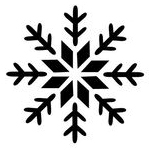 The Snow Scene: SNOW QUEEN:  Ainsley Mastin (Red) Kathleen Kelly (Green, Blue)LITTLE SNOWFLAKES: Avery Carroll, Rosalie Catucci, Anya Chapochnikova, Bryana Cronin, Malin Greaney-Stasiak, Alana Hutton, Grace Kenney, Isabella Lewis, Madelyn Lewis, Maura Licata, Kayra Madaras, Everly Neri, Hazel Pope, Kayla Roskilly, Pilar Serrano, Isabel Taylor, Ava Tullis, Charlotte Van Ledtje, Jayde Perron, Alexa Harmon, Anais Byron, Nellie Romano, Amia Titus, Jennifer Knowles, Sofia Serrano, Keelyn Stasiak  SNOWFLAKES: Logan Black, Charley DeMoss, Noelle Gagnon, Elena Hartley, Ava Sophia Martin, Bailey Trudel, Kate Zottos, Caitlin Craven, Madelyn Herrholz, Brigid licata, Marin Morrison, Khloe Randall, Olivia Van Ledtje, Anastasia Black, Sienna Graham, Olivia Kenney, Delaney Martin, Kathleen Kelly, Siena Hill, Ainsley Mastin, Gianna O’Brien, Rachel Chang  We will break for a 15-minute Intermission.  Refreshments and gifts by the Portsmouth School of Ballet Student Company will be offered in the Lobby.Act IIClara and the Nutcracker Prince arrive in the Land of Sweets where they are greeted by the Sugar Plum Fairy and her Cavalier. As Clara and the Prince re-enact the night's events, the Sugar Plum Fairy is impressed by Clara's bravery and presents her with a crown and a throne in her kingdom in order to watch a lavish festival in her honor.Dances are performed for Clara by Spanish Cocoa, Arabian Coffee, Chinese Tea, Russian Trepak, Candy Canes, Mother Ginger and her Children, and beautiful flowers led by the Dew Drop Fairy. The Sugar Plum Fairy and her Cavalier perform a special dance for their special guest. Clara and the Prince watch in amazement and eventually join in the dancing.The festival concludes with everyone coming together to bid Clara and the Nutcracker Prince farewell. She whispers to the Nutcracker that she wishes the night would never end. He hugs her and disappears.Clara awakes the next morning with her beloved Nutcracker in her arms. She squeezes hard and thanks him for a magical night.Act IIOpening Scene:LEAD ANGEL:  Olivia Kenney (Red) Madelyn Herrholz (Green) Delaney Martin (Blue)DEMI ANGELS: Saya Moody, Aubree Ann Spurlock, Piper Cooksey, Zoe Marino, Kennedy Grieb, Lucy Brennan, Addison Peelman, Genevieve Osborn, Sylvia Vesey, Alice Schoengold, Corah Jones, Lily Chavez, Lucy Schnaars, Lindley Robbins, LEAD SPANISH: Brigid Licata (Red) Olivia Kenney (Green) Sienna Graham (Blue) SPANISH: Claire Boysen, Aine Buchanan, Bryana Cronin, Olivia Gray, Kayra Madaras, Everly neri, Abigail Pagano, Gisele Randall, Pilar Serrano, Sophie Siller, Miya Tsuji, Charlotte van Ledtje, Julia Vance, Madison Whitaker Lead Arabian: Sienna Graham (Red) Anastasia Black (Green) Olivia Kenney (Blue)ARABIAN: Hunter Ankeny, Leora Ankeny, Callie Ash, Parthvi Bhaskar, Avery Carroll, Bryana Cronin, Claire Dennen, Madelyn Dinan, Elizabeth Handwork, Isabella Huang, Kianna Huang, Kayra Madaras, Everly Neri, Gisele Randall, Jessica Schickling, Paige Schickling, Olivia Tegeder, Charlotte Van Ledtje, Peyton Walters, Clio van der Graaff LEAD CHINESE: Khloe Randall & Olivia Van Ledtje (Red) Delaney Martin & Sienna Graham(Green) Gianna O’Brien & Madelyn Herrholz (Blue)CHINESE: Hunter Ankeny, Leora Ankeny, Claire Boysen, Scarlett Buttermore, Bryana Cronin, Olivia Gray, Chloe Ikemire, Kate Kreycik, Madelyn Lewis, Kayra Madaras, Everly Neri, Beatrice nico, Hazel Pope, Pilar Serrano, Sophie Siller, Rachel Tony, Miya Tsuji, Charlotte Van Ledtje, Lindsey Woods, Giada Fecteau, Cilo van der GraaffLEAD RUSSIAN: Marin Morrison (Red) Caitlin Craven (Green) Anastasia Black (Blue)RUSSIAN: Abbigail Barstow, Camryn Caine, Anya Chapochnikova, Hailey Duprey, Chloe Dye, Jossalyn Fernald, Kendall Ford, Julia Hitchmoth, Vanessa Hutchins, Alana Hutton, Grace Kenney, Isabella Lewis, Maura Licata, Molly Moore, Sara Sapcoe, Isabel Taylor, Ava Tullis, Aubrey Zaimes, Emma Franson, Sofia Serrano MIRLITONS: Noelle Gganon, Elena Hartley, Charley DeMoss, Kate Zottos (Red) Logan Black, Khloe Randall, Olivia Van Ledtje, Kate Zottos (Green) Bailey Trudel, Ava Sophia Martin, Khloe Randall, Olivia Van Ledtje (Blue)MOTHER GINGER:  Elisabeth Ellis   POLICHINELLES: Kailey Bishop, Cosette Buttermore, Brynn Cole, Cece Craig, Marin Delisle, Nola Goldstein, Amia Joshi, Juliet Kahl, Elizabeth Kennedy, Isla Lynch, Aurora Matto, Emilija Miletkova, Autumn Bartel, Ryan Blenkinsop, Julianna Cohen, Catalina Durbin, Daniela Finn, Kennedy Grieb, Kaylee McCarthy, Elle Moynahan, Felicity Pollino, Phoebe Raymond, Alexiel St. John, Alice Sullivan  DEW DROP FAIRY: Kathleen Kelly (Red) Gianna O’Brien (Green) Ainsley Mastin (Blue)FLOWERS: Logan Black, Charley DeMoss, Noelle Gagnon, Elena Hartley, Ava Sophia Martin, Bailey Trudel, Kate Zottos, Caitlin Craven, Madelyn Herrholz, Brigid licata, Marin Morrison, Khloe Randall, Olivia Van Ledtje, Anastasia Black, Sienna Graham, Olivia Kenney, Delaney Martin, Kathleen Kelly, Siena Hill, Ainsley Mastin, Gianna O’Brien, Rachel Chang  SUGAR PLUM FAIRY: Leah Parks 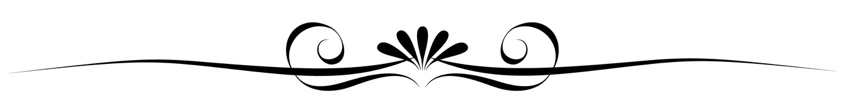 Letter from the DirectorsIt is with great excitement we welcome you to the Portsmouth School of Ballet's production of The Nutcracker. For both of us, The Nutcracker holds a special place in our hearts.

Since a young age we have been fortunate enough to perform in this ballet every year making the holidays feel extra meaningful. It was the very first ballet where we shared the stage together for the first time and fell in love.

This is a truly magical time of year where families and friends come together to share love and joy with each other. We are both very fortunate and thankful to be a part of the PSB family and to share our passion for dance with everyone.

We would like to say thank you to all of our hard-working students, dedicated parents and wonderful staff without whom this production would not be possible.
Please enjoy the show and Happy Holidays!-Ilya & Emily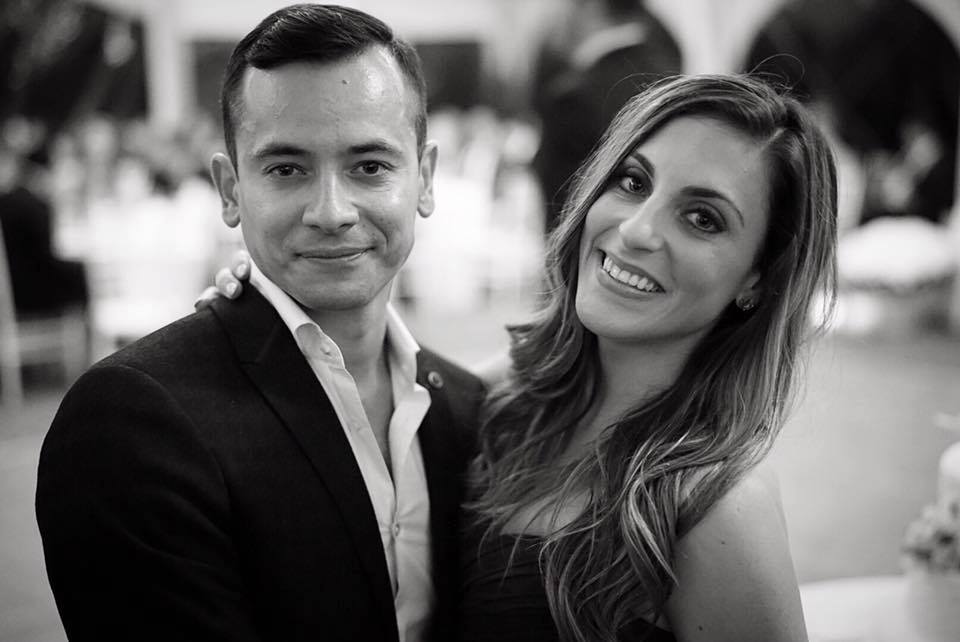 